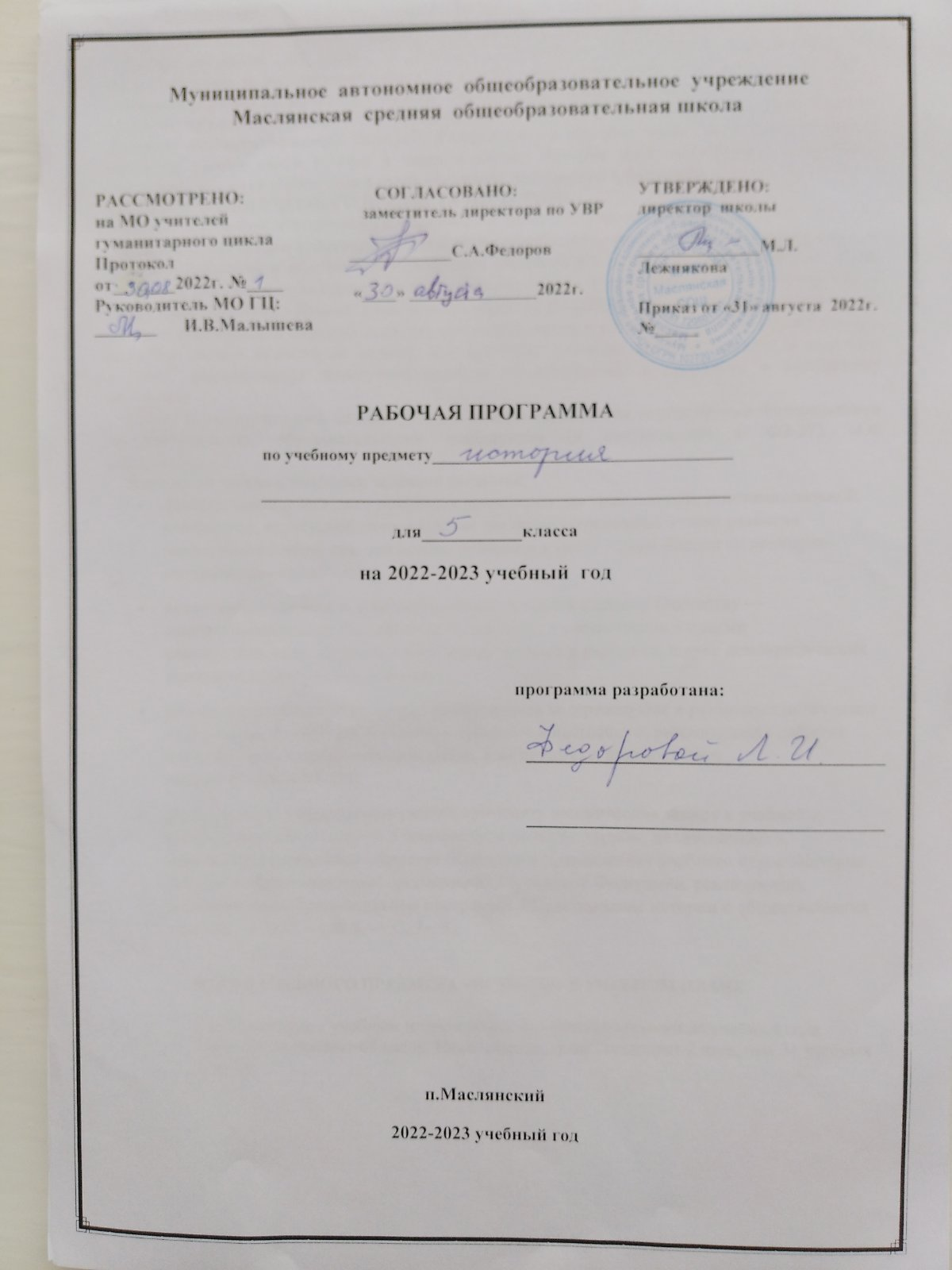 Пояснительная запискаОБЩАЯ ХАРАКТЕРИСТИКА УЧЕБНОГО ПРЕДМЕТА «ИСТОРИЯ»Место предмета «История» в системе школьного образования определяется его познавательным и мировоззренческим значением, воспитательным потенциалом, вкладом в становление личности молодого человека. История представляет собирательную картину жизни людей во времени, их социального, созидательного, нравственного опыта. Она служит важным ресурсом самоидентификации личности в окружающем социуме, культурной среде от уровня семьи до уровня своей страны и мира в целом. История дает возможность познания и понимания человека и общества в связи прошлого, настоящего и будущего.ЦЕЛИ ИЗУЧЕНИЯ УЧЕБНОГО ПРЕДМЕТА «ИСТОРИЯ»Целью школьного исторического образования является формирование и развитие личности школьника, способного к самоидентификации и определению своих ценностных ориентиров на основе осмысления и освоения исторического опыта своей страны и человечества в целом, активно и творчески применяющего исторические знания и предметные умения в учебной и социальной практике. Данная цель предполагает формирование у обучающихся целостной картины российской и мировой истории, понимание места и роли современной России в мире, важности вклада каждого ее народа, его культуры в общую историю страны и мировую историю, формирование личностной позиции по отношению к прошлому и настоящему Отечества.Задачи изучения истории на всех уровнях общего образования определяются Федеральными государственными образовательными стандартами (в соответствии с ФЗ-273 «Об образовании»).В основной школе ключевыми задачами являются:формирование у молодого поколения ориентиров для гражданской, этнонациональной, социальной, культурной самоовладение знаниями об основных этапах развития человеческого общества, при особом внимании к месту и роли России во всемирно-историческом процессе;воспитание учащихся в духе патриотизма, уважения к своему Отечеству — многонациональному Российскому государству, в соответствии с идеями взаимопонимания, согласия и мира между людьми и народами, в духе демократических ценностей современного общества;развитие способностей учащихся анализировать содержащуюся в различных источниках информацию о событиях и явлениях прошлого и настоящего, рассматривать события в соответствии с принципом историзма, в их динамике, взаимосвязи и взаимообусловленности;формирование у школьников умений применять исторические знания в учебной и внешкольной деятельности, в современном поликультурном, полиэтничном и многоконфессиональном обществе (Концепция преподавания учебного курса «История России» в образовательных организациях Российской Федерации, реализующих основные общеобразовательные программы // Преподавание истории и обществознания в школе. — 2020. — № 8. — С. 7—8).
МЕСТО УЧЕБНОГО ПРЕДМЕТА «ИСТОРИЯ» В УЧЕБНОМ ПЛАНЕ

В соответствии с учебным планом общее количество времени на учебный года обучения составляет 68 часов. Недельная нагрузка составляет 2 часа, при 34 учебных неделях. ПЛАНИРУЕМЫЕ РЕЗУЛЬТАТЫИзучение истории в 5 классе направлено на достижение обучающимися личностных, метапредметных и предметных результатов освоения учебного предмета.ЛИЧНОСТНЫЕ РЕЗУЛЬТАТЫК важнейшим личностным результатам изучения истории в основной общеобразовательной школе в соответствии с требованиями ФГОС ООО (2021) относятся следующие убеждения и качества:в сфере патриотического воспитания: осознание российской гражданской идентичности в поликультурном и многоконфессиональном обществе, проявление интереса к познанию родного языка, истории, культуры Российской Федерации, своего края, народов России; ценностное отношение к достижениям своей Родины — России, к науке, искусству, спорту, технологиям, боевым подвигам и трудовым достижениям народа; уважение к символам России, государственным праздникам, историческому и природному наследию и памятникам, традициям разных народов, проживающих	в родной стране;в сфере гражданского воспитания:	осмысление исторической традиции и примеровгражданского служения Отечеству; готовность к выполнению обязанностей гражданина и реализации его прав; уважение прав, свобод и законных интересов других людей; активное участие в жизни семьи, образовательной организации, местного сообщества, родного края, страны; неприятие любых форм экстремизма, дискриминации; неприятие действий, наносящих ущерб социальной и природной среде; в духовно-нравственной сфере: представление о традиционных духовно-нравственных ценностях народов России; ориентация на моральные ценности и нормы современного российского общества в ситуациях нравственного выбора; готовность оценивать свое поведение и поступки, а также поведение и поступки других людей с позиции нравственных и правовых норм с учетом осознания последствий поступков; активное неприятие асоциальных поступков;в понимании ценности научного познания: осмысление значения истории как знания о развитии человека и общества, о социальном, культурном и нравственном опыте предшествующих поколений; овладение навыками познания и оценки событий прошлого с позиций историзма; формирование и сохранение интереса к истории как важной составляющей современного общественного сознания; в сфере эстетического воспитания: представление о культурном многообразии своей страны и мира; осознание важности культуры как воплощения ценностей общества	и	средства коммуникации; понимание ценности отечественного и мирового искусства, роли этнических культурных традиций и народного творчества; уважение к культуре своего и других народов; в формировании ценностного отношения к жизни и здоровью: осознание ценности жизни и необходимости ее сохранения (в том числе — на основе примеров из истории); представление об идеалах гармоничного физического и духовного развития человека в исторических обществах (в античном мире, эпоху Возрождения) и в современную эпоху;в сфере трудового воспитания: понимание на основе знания истории значения трудовой деятельности людей как источника развития человека и общества; представление о разнообразии существовавших в прошлом и современных профессий; уважение к труду и результатам трудовой деятельности человека; определение сферы профессионально-ориентированных интересов, построение	индивидуальной	траектории образования и жизненных планов;в сфере экологического воспитания: осмысление исторического опыта взаимодействия людей с природной средой; осознание глобального характера экологических проблем современного мира и необходимости защиты окружающей среды; активное неприятие действий, приносящих вред окружающей среде; готовность к участию в практической деятельности экологической направленности.в сфере адаптации к меняющимся условиям социальной и природной среды: представления об изменениях природной и социальной среды в истории, об опыте адаптации людей к новым жизненным условиям, о значении совместной деятельности для конструктивного ответа на природные и социальные вызовы.МЕТАПРЕДМЕТНЫЕ РЕЗУЛЬТАТЫМетапредметныерезультаты изучения истории в основной школе выражаются в следующих качествах и действиях.В	сфере универсальных учебных познавательных действий:владение базовыми логическими действиями: систематизировать и обобщать исторические факты (в форме таблиц, схем); выявлять характерные признаки исторических явлений; раскрывать причинно-следственные связи событий; сравнивать события, ситуации, выявляя общие черты и различия; формулировать и обосновывать выводы;владение базовыми исследовательскими действиями: определять познавательную задачу; намечать путь ее решения и осуществлять подбор исторического материала, объекта; систематизировать и анализировать исторические факты, осуществлять реконструкцию исторических событий; соотносить полученный результат с имеющимся знанием; определять новизну и обоснованность полученного результата; представлять результаты своей деятельности в различных формах (сообщение, эссе, презентация, реферат, учебный проект и др.);работа с информацией: осуществлять анализ учебной и внеучебной исторической информации (учебник, тексты исторических источников, научно-популярная литература, интернет-ресурсы и др.) — извлекать информацию из источника; различать виды источников исторической информации; высказывать суждение о достоверности и значении информации источника (по критериям,предложенным учителем или сформулированным самостоятельно).В	сфере универсальных учебных коммуникативных действий:общение: представлять особенности взаимодействия людей в исторических обществах и современном мире; участвовать в обсуждении событий и личностей прошлого, раскрывать различие и сходство высказываемых оценок; выражать и аргументировать свою точку зрения в устномвысказывании, письменном тексте; публично представлять результаты выполненного исследования, проекта; осваивать и применять правила межкультурного взаимодействия в школе и социальном окружении;осуществление совместной деятельности: осознавать на основе исторических примеров значение совместной работы как эффективного средства достижения поставленных целей; планировать и осуществлять совместную работу, коллективные учебные проекты по истории, в том числе — на региональном материале; определять свое участие в общей работе и координировать свои действия с другими членами команды; оценивать полученные результаты и свой вклад в общую работу.В	сфере универсальных учебных регулятивных действий:владение приемами самоорганизации своей учебной и общественной работы (выявление проблемы, требующей решения; составление плана действий и определение способа решения);владение приемами самоконтроля — осуществление самоконтроля, рефлексии и самооценки полученных результатов; способность вносить коррективы в свою работу с учетом установленных ошибок, возникших трудностей.В сфере эмоционального интеллекта, понимания себя и других:выявлять на примерах исторических ситуаций роль эмоций в отношениях между людьми; ставить себя на место другого человека, понимать мотивы действий другого (в исторических ситуациях и окружающей действительности);регулировать способ выражения своих эмоций с учетом позиций и мнений других участников общения.ПРЕДМЕТНЫЕ РЕЗУЛЬТАТЫ1.Знание хронологии, работа с хронологией:объяснять смысл основных хронологических понятий (век, тысячелетие, до нашей эры, наша эра); называть даты важнейших событий истории Древнего мира; по дате устанавливать принадлежность события к веку, тысячелетию;определять длительность и последовательность событий, периодов истории Древнего мира, вести счет лет до нашей эры и нашей эры.2.Знание исторических фактов, работа с фактами:указывать (называть) место, обстоятельства, участников, результаты важнейших событий истории Древнего мира;группировать, систематизировать факты по заданному признаку. Работа с исторической картой:находить и показывать на исторической карте природные и исторические объекты (расселениечеловеческих общностей в эпоху первобытности и Древнего мира, территории древнейших цивилизаций и государств, места важнейших исторических событий), используя легенду карты;устанавливать на основе картографических сведений связь между условиями среды обитания людей и их занятиями.4.Работа с историческими источниками:называть и различать основные типы исторических источников (письменные, визуальные,вещественные), приводить примеры	источников разных типов;различать памятники культуры изучаемой эпохи и источники, созданные в последующие эпохи, приводить примеры;извлекать из письменного источника исторические факты (имена, названия событий, даты и др.); находить в визуальных памятниках изучаемой эпохи ключевые знаки, символы; раскрывать смысл (главную идею) высказывания, изображения.5. Историческое описание (реконструкция):Характеризовать условия жизни людей в	древности;рассказывать о значительных событиях древней истории, их участниках; рассказывать об исторических личностях Древнего мира (ключевых моментах их биографии, роли в	исторических	событиях);давать краткое описание памятников культуры эпохи первобытности и древнейших цивилизаций. Анализ, объяснение исторических событий, явлений:раскрывать существенные черты: а) государственного устройства древних обществ; б)положения основных групп населения; в) религиозных верований людей в древности; сравнивать исторические явления, определять их общие черты; иллюстрировать	общие явления, черты конкретными примерами; объяснять причины и следствия важнейших событий древней истории.Рассмотрение исторических версий и оценок, определение своего отношения к наиболее значимым событиям и	личностям прошлого:излагать оценки наиболее значительных событий и личностей древней истории, приводимые в учебной литературе;высказывать на уровне эмоциональных оценок отношение к поступкам людей прошлого, к памятникам культуры.8. Применение исторических знаний:раскрывать значение памятников древней истории и культуры, необходимость сохранения их в современном мире;выполнять учебные проекты по истории Первобытности и Древнего мира (в том числе с привлечением регионального материала), оформлять полученные результаты в форме сообщения, альбома.СОДЕРЖАНИЕ УЧЕБНОГО ПРЕДМЕТА ИСТОРИЯ ВведениеЧто изучает история. Источники исторических знаний. Специальные (вспомогательные) исторические дисциплины. Историческая хронология (счет лет «до н. э.» и «н. э.»). Историческая карта.ПЕРВОБЫТНОСТЬПроисхождение, расселение и эволюция древнейшего человека. Условия жизни и занятия первобытных людей. Овладение огнем. Появление человека разумного. Охота и собирательство. Присваивающее хозяйство. Род и родовые отношения.Древнейшие земледельцы и скотоводы: трудовая деятельность, изобретения. Появление ремесел. Производящее хозяйство. Развитие обмена и торговли. Переход от родовой к соседской общине. Появление знати. Представления об окружающем мире, верования первобытных людей. Искусство первобытных людей.Разложение первобытнообщинных отношений. На пороге цивилизации.ДРЕВНИЙ МИРПонятие и хронологические рамки истории Древнего мира. Карта Древнего мира.Древний ВостокПонятие «Древний Восток». Карта Древневосточного мира.Древний ЕгипетПрирода Египта. Условия жизни и занятия древних египтян. Возникновение государственной власти. Объединение Египта. Управление государством (фараон, вельможи, чиновники). Положение и повинности населения. Развитие земледелия, скотоводства, ремесел. Рабы.Отношения Египта с соседними народами. Египетское войско. Завоевательные походы фараонов; Тутмос III. Могущество Египта при Рамсесе II.Религиозные верования египтян. Боги Древнего Египта. Храмы и жрецы. Пирамиды и гробницы. Фараон-реформатор Эхнатон. Познания древних египтян (астрономия, математика, медицина). Письменность (иероглифы, папирус). Открытие Ж. Ф. Шампольона. Искусство Древнего Египта (архитектура, рельефы, фрески).Древние цивилизации МесопотамииПриродные условия Месопотамии (Междуречья). Занятия населения. Древнейшие города- государства. Создание единого государства. Письменность. Мифы и сказания.Древний Вавилон. Царь Хаммурапи и его законы.Ассирия. Завоевания ассирийцев. Создание сильной державы. Культурные сокровища Ниневии. Гибель империи.Усиление Нововавилонского царства. Легендарные памятники города Вавилона.Восточное Средиземноморье в древностиПриродные условия, их влияние на занятия жителей. Финикия: развитие ремесел, караванной и морской торговли. Города-государства. Финикийская колонизация. Финикийский алфавит. Палестина и ее население. Возникновение Израильского государства. Царь Соломон. Религиозные верования. Ветхозаветные предания.Персидская державаЗавоевания персов. Государство Ахеменидов. Великие цари: Кир II Великий, Дарий I. Расширение территории державы. Государственное устройство. Центр и сатрапии, управление империей. Религия персов.Древняя ИндияПриродные условия Древней Индии. Занятия населения. Древнейшие города-государства. Приход ариев в Северную Индию. Держава Маурьев. Государство Гуптов. Общественное устройство, варны. Религиозные верования древних индийцев. Легенды и сказания. Возникновение и распространение буддизма. Культурное наследие Древней Индии (эпос и литература, художественная культура, научное познание).Древний КитайПриродные условия Древнего Китая. Хозяйственная деятельность и условия жизни населения. Древнейшие царства. Создание объединенной империи. Цинь Шихуанди. Возведение Великой Китайской стены. Правление династии Хань. Жизнь в империи: правители и подданные, положение различных групп населения. Развитие ремесел и торговли. Великий шелковый путь. Религиозно-философские учения. Конфуций. Научные знания и изобретения древних китайцев. Храмы.Древняя Греция. Эллинизм Древнейшая ГрецияПриродные условия Древней Греции. Занятия населения. Древнейшие государства на Крите. Расцвет и гибель Минойской цивилизации. Государства Ахейской Греции (Микены, Тиринф). Троянская война. Вторжение дорийских племен. Поэмы Гомера «Илиада», «Одиссея».Греческие полисыПодъем хозяйственной жизни после «темных веков». Развитие земледелия и ремесла. Становление полисов, их политическое устройство. Аристократия и демос. Великая греческая колонизация. Метрополии и колонии.Афины: утверждение демократии. Законы Солона. Реформы Клисфена, их значение. Спарта: основные группы населения, политическое устройство. Организация военного дела. Спартанское воспитание.Греко-персидские войны. Причины войн. Походы персов на Грецию. Битва при Марафоне, ее значение. Усиление афинского могущества; Фемистокл. Битва при Фермопилах. Захват персами Аттики. Победы греков в Саламинском сражении, при Платеях и Микале. Итоги греко-персидских войн.Возвышение Афинского государства. Афины при Перикле. Хозяйственная жизнь. Развитие рабовладения. Пелопоннесская война: причины, участники, итоги. Упадок Эллады.Культура Древней ГрецииРелигия древних греков; пантеон богов. Храмы и жрецы. Развитие наук. Греческая философия. Школа и образование. Литература. Греческое искусство: архитектура, скульптура. Повседневная жизнь и быт древних греков. Досуг (театр, спортивные состязания). Общегреческие игры в Олимпии.Македонские завоевания. ЭллинизмВозвышение Македонии. Политика Филиппа II. Главенство Македонии над греческими полисами. Коринфский союз. Александр Македонский и его завоевания на Востоке. Распад державы Александра Македонского. Эллинистические государства Востока. Культура эллинистического мира.Александрия Египетская.Древний РимВозникновение Римского государстваПрирода и население Апеннинского полуострова в древности. Этрусские города-государства.Наследие этрусков. Легенды об основании Рима. Рим эпохи царей. Республика римских граждан. Патриции и плебеи. Управление и законы. Римское войско. Верования древних римлян. Боги. Жрецы. Завоевание Римом Италии.Римские завоевания в СредиземноморьеВойны Рима с Карфагеном. Ганнибал; битва при Каннах. Поражение Карфагена. Установление господства Рима в Средиземноморье. Римские провинции.Поздняя Римская республика. Гражданские войныПодъем сельского хозяйства. Латифундии. Рабство. Борьба за аграрную реформу. Деятельностьбратьев Гракхов: проекты реформ, мероприятия, итоги. Гражданская война и установление диктатуры Суллы. Восстание Спартака. Участие армии в гражданских войнах. Первый триумвират. Гай Юлий Цезарь: путь к власти, диктатура. Борьба между наследниками Цезаря. Победа Октавиана.Расцвет и падение Римской империиУстановление императорской власти. Октавиан Август. Императоры Рима: завоеватели и правители. Римская империя: территория, управление. Римское гражданство. Повседневная жизнь в столице и провинциях. Возникновение и распространение христианства. Император Константин I, перенос столицы в Константинополь. Разделение Римской империи на Западную и Восточную части.Начало Великого переселения народов. Рим и варвары. Падение Западной Римской империи. Культура Древнего РимаРимская литература, золотой век поэзии. Ораторское искусство; Цицерон. Развитие наук. Римские историки. Искусство Древнего Рима: архитектура, скульптура. Пантеон.ОбобщениеИсторическое и культурное наследие цивилизаций Древнего мира.3. Тематическое планирование, в том числе с учетомрабочей программы воспитания с указанием количества часов, отводимых на освоение каждой темыРеализация рабочей программы воспитания в урочной деятельности направлена на формирование понимания важнейших социокультурных и духовно-нравственных ценностей Механизм реализации рабочей программы воспитания: - привлечение внимания обучающихся к ценностному аспекту изучаемых на уроках явлений, организация их работы с получаемой на уроке социально значимой информацией – инициирование ее обсуждения, высказывания обучающимися своего мнения по ее поводу, выработки своего к ней отношения; - применение на уроке интерактивных форм работы с обучающимися: интеллектуальных игр, стимулирующих познавательную мотивацию обучающихся; проведение предметных олимпиад, турниров, викторин, квестов, игр-экспериментов, дискуссии и др. - демонстрация примеров гражданского поведения, проявления добросердечности через подбор текстов для чтения, задач для решения, проблемных ситуаций для обсуждения, анализ поступков людей и др. - применение на уроках групповой работы или работы в парах, которые учат обучающихся командной работе и взаимодействию с другими обучающимися; включение в урок игровых процедур, которые помогают поддержать мотивацию обучающихся к получению знаний, налаживанию позитивных межличностных отношений в классе, помогают установлению доброжелательной атмосферы во время урока. - посещение экскурсий, музейные уроки, библиотечные уроки и др. - приобщение обучающихся к российским традиционным духовным ценностям, включая культурные ценности своей этнической группы, правилам и нормам поведения в российском обществе. - побуждение обучающихся соблюдать на уроке общепринятые нормы поведения, правила общения, принципы учебной дисциплины, самоорганизации, взаимоконтроль и самоконтроль - организация шефства мотивированных и эрудированных обучающихся над их неуспевающими одноклассниками, дающего обучающимся социально значимый опыт сотрудничества и взаимной помощи. - инициирование и поддержка исследовательской деятельности обучающихся в рамках реализации ими индивидуальных и групповых исследовательских проектов, что даст обучающимся возможность приобрести навык самостоятельного решения теоретической проблемы, навык генерирования и оформления собственных идей, навык уважительного отношения к чужим идеям, оформленным в работах других исследователей, навык публичного выступления перед аудиторией, аргументирования и отстаивания своей точки зрения. - знакомство обучающихся с профессиями через подбор задач для решения, связанных с профессиональной деятельностью, проблемных ситуаций для обсуждения, организацию профессиональных проб обучающихся.  ПРИЛОЖЕНИЕКалендарно- тематическое планирование 5 класс.ПриложениеРеализация рабочей программы по ИСТОРИИ, 5 класса в соответствии с существующим УМКОценочные процедуры в 5классе по истории4Наименование разделов и тем программыКоличество часовКоличество часовКоличество часовКоличество часовДатаизученияДатаизученияВиды деятельностиВиды деятельностиВиды, формы контроляВиды, формы контроляЭлектронные(цифровые)Образовательные ресурсыЭлектронные(цифровые)Образовательные ресурсы4Наименование разделов и тем программыСвсегоконтрольныеработыПрактические работыРаздел 1. ВведениеРаздел 1. ВведениеРаздел 1. ВведениеРаздел 1. ВведениеРаздел 1. ВведениеРаздел 1. ВведениеРаздел 1. ВведениеРаздел 1. ВведениеРаздел 1. ВведениеРаздел 1. ВведениеРаздел 1. ВведениеРаздел 1. ВведениеРаздел 1. ВведениеРаздел 1. Введение1.1.Введение2200Рассказывать, как историки узнают о далеком прошлом;Приводить примеры вещественных и письменных исторических источников;Объяснять значение терминов: история, хронология, археология, этнография, нумизматика;Рассказывать, как историки узнают о далеком прошлом;Приводить примеры вещественных и письменных исторических источников;Объяснять значение терминов: история, хронология, археология, этнография, нумизматика;Устный опрос;Устный опрос;videouroki.netinfourok.ruresh.edu.ruvideouroki.netinfourok.ruresh.edu.ruИтого по разделуИтого по разделу22Раздел 2. ПервобытностьРаздел 2. ПервобытностьРаздел 2. ПервобытностьРаздел 2. ПервобытностьРаздел 2. ПервобытностьРаздел 2. ПервобытностьРаздел 2. ПервобытностьРаздел 2. ПервобытностьРаздел 2. ПервобытностьРаздел 2. ПервобытностьРаздел 2. ПервобытностьРаздел 2. ПервобытностьРаздел 2. ПервобытностьРаздел 2. Первобытность2.1.Первобытность4410Показывать на карте места расселения древнейших людей, известные историкам;Объяснять, какое значение для древнейших людей имело овладение огнем, как его добывали и поддерживали;Показывать на карте места расселения древнейших людей, известные историкам;Объяснять, какое значение для древнейших людей имело овладение огнем, как его добывали и поддерживали;Контрольнаяработа;Контрольнаяработа;videouroki.netinfourok.ruresh.edu.ruvideouroki.netinfourok.ruresh.edu.ruИтого по разделуИтого по разделу44Раздел 3. Древний ВостокРаздел 3. Древний ВостокРаздел 3. Древний ВостокРаздел 3. Древний ВостокРаздел 3. Древний ВостокРаздел 3. Древний ВостокРаздел 3. Древний ВостокРаздел 3. Древний ВостокРаздел 3. Древний ВостокРаздел 3. Древний ВостокРаздел 3. Древний ВостокРаздел 3. Древний ВостокРаздел 3. Древний ВостокРаздел 3. Древний Восток3.1.Древний Египет7710Рассказывать с использованием исторической карты о природных условиях Египта, их влиянии на занятия населения;Рассказывать с использованием исторической карты о природных условиях Египта, их влиянии на занятия населения;Письменныйконтроль;Письменныйконтроль;videouroki.netinfourok.ruresh.edu.ruvideouroki.netinfourok.ruresh.edu.ru3.2.Древние цивилизации Месопотамии4400Называть и показывать на карте древнейшие города-государства Месопотамии; Рассказывать, чем известен в истории вавилонский царь Хаммурапи;Называть и показывать на карте древнейшие города-государства Месопотамии; Рассказывать, чем известен в истории вавилонский царь Хаммурапи;Устныйопрос;Устныйопрос;videouroki.netinfourok.ruresh.edu.ruvideouroki.netinfourok.ruresh.edu.ru3.3.Восточное Средиземноморье в древности2200Объяснять, как природные условия влияли на занятия населения Восточного Средиземноморья; Называть и показывать на карте древние государства Палестины;Объяснять, как природные условия влияли на занятия населения Восточного Средиземноморья; Называть и показывать на карте древние государства Палестины;Устныйопрос;Устныйопрос;videouroki.netinfourok.ruresh.edu.ruvideouroki.netinfourok.ruresh.edu.ru3.4.Персидская держава2210Показывать на карте территорию Персидской державы в период ее могущества; Объяснять причины военных успехов персидской армии;Характеризовать систему управления персидской державой;Показывать на карте территорию Персидской державы в период ее могущества; Объяснять причины военных успехов персидской армии;Характеризовать систему управления персидской державой;Тестирование;Тестирование;videouroki.netinfourok.ruresh.edu.ruvideouroki.netinfourok.ruresh.edu.ru3.5.Древняя Индия2200Рассказывать о возникновении буддизма, основных положениях этого учения;Рассказывать о возникновении буддизма, основных положениях этого учения;Контрольнаяработа;Контрольнаяработа;infourok.ruinfourok.ru3.6.Древний Китай3310Раскрывать причины частых восстаний населения в Древнем Китае, показывать, чем они завершались;Раскрывать причины частых восстаний населения в Древнем Китае, показывать, чем они завершались;Контрольнаяработа;Контрольнаяработа; ideouroki.net infourok.ruresh.edu.ru ideouroki.net infourok.ruresh.edu.ruИтого по разделуИтого по разделу220Раздел 4. Древняя Греция. ЭллинизмРаздел 4. Древняя Греция. ЭллинизмРаздел 4. Древняя Греция. ЭллинизмРаздел 4. Древняя Греция. ЭллинизмРаздел 4. Древняя Греция. ЭллинизмРаздел 4. Древняя Греция. ЭллинизмРаздел 4. Древняя Греция. ЭллинизмРаздел 4. Древняя Греция. ЭллинизмРаздел 4. Древняя Греция. ЭллинизмРаздел 4. Древняя Греция. ЭллинизмРаздел 4. Древняя Греция. ЭллинизмРаздел 4. Древняя Греция. ЭллинизмРаздел 4. Древняя Греция. ЭллинизмРаздел 4. Древняя Греция. Эллинизм4.1.Древнейшая Греция4400Рассказывать, используя карту, о природных условиях Древней Греции и основных занятиях ее населения;Рассказывать, о чем повествуют поэмы «Илиада» и «Одиссея»;Рассказывать, используя карту, о природных условиях Древней Греции и основных занятиях ее населения;Рассказывать, о чем повествуют поэмы «Илиада» и «Одиссея»;Устныйопрос;Устныйопрос;videouroki.netinfourok.ruresh.edu.ruvideouroki.netinfourok.ruresh.edu.ru3Греческие полисы11000Показывать на карте направления Великой греческой колонизации, называть наиболее значительные колонии, в том числе в Северном Причерноморье. Рассказывать, как осуществлялось управление греческими колониями, в чем заключались их связи с метрополиями;Контрольнаяработа;videouroki.netinfourok.ru resh.edu.ru4.3.Культура Древней Греции3300Называть главных богов, которым поклонялись древние греки, распознавать их скульптурные изображения;Раскрывать значение понятий и терминов: ордер, фронтон, капитель, кариатида, распознавать архитектурные элементы зданий на изображениях, фотографиях;Письменныйконтроль;videouroki.netinfourok.ruresh.edu.ru4.4.Македонские завоевания. Эллинизм3300Объяснять, что способствовало усилению Македонии в IV в. до н. э., какую роль сыграл в этом царь Филипп II;Показывать на карте государства, образовавшиеся в результате распада державы Александра Македонского;Устныйопрос;videouroki.netinfourok.ruresh.edu.ruИтого по разделуИтого по разделу220Раздел 5. Древний РимРаздел 5. Древний РимРаздел 5. Древний РимРаздел 5. Древний РимРаздел 5. Древний РимРаздел 5. Древний РимРаздел 5. Древний РимРаздел 5. Древний РимРаздел 5. Древний Рим5.1.Возникновение Римского государства3300Рассказывать, используя историческую карту, о природных условиях Апеннинского полуострова и племенах, населявших его в древности;Сопоставлять информацию о происхождении Рима, содержащуюся в легенде и полученную в ходе исследований историков;Рассказывать об организации и вооружении римской армии, привлекая иллюстрации учебника;Письменныйконтроль;videouroki.netinfourok.ruresh.edu.ru5.2.Римские завоевания в Средиземноморье3300Представлять общую характеристику Пунических войн (причины, хронологический период, участники, наиболее значительные походы и сражения, итоги);Объяснять, благодаря чему вошел в историю Г аннибал;Устныйопрос;videouroki.netinfourok.ruresh.edu.ru5.3.Поздняя Римская республика. Гражданские войны5500Рассказывать о восстании под руководством Спартака (причины, участники, основные периоды восстания, итоги);Представлять характеристику Г ая Юлия Цезаря, объяснять, благодаря чему он вошел в историю;Контрольнаяработа;videouroki.netinfourok.ruresh.edu.ru5.4.Расцвет и падение Римской империи6600Сравнивать положение римского раба и колона, объяснять, чем различались условия их жизни итруда;Устныйопрос;РЭШ,videouroki.net5.5.Культура Древнего Рима3310Рассказывать о развитии научных знаний в Древнем Риме (философия, география, история); Объяснять, какое значение и почему придавалось в Древнем Риме ораторскому искусству;Контрольнаяработа;videouroki.netinfourok.ruresh.edu.ruИтого по разделуИтого по разделу220Раздел 6. ОбобщениеРаздел 6. ОбобщениеРаздел 6. ОбобщениеРаздел 6. ОбобщениеРаздел 6. ОбобщениеРаздел 6. ОбобщениеРаздел 6. ОбобщениеРаздел 6. ОбобщениеРаздел 6. Обобщение6.1.Историческое и культурное наследие цивилизаций Древнего мира2210Виды деятельности по изученным разделам;Устныйопрос;videouroki.netinfourok.ruresh.edu.ruИтого по разделу22ОБЩЕЕ КОЛИЧЕСТВО ЧАСОВ ПО ПРОГРАММЕ66850№п/пТема урокаКоличество часовКоличество часовКоличество часовДатаизученияФормы ивидыконтроляФункциональная грамотность№п/пТема урокавсегоконтролъныеработыпрактическиеработыДатаизученияФормы ивидыконтроляФункциональная грамотность11.Что изучает история. Источники исторических знаний. Археологические памятники в нашем регионе.*100Устныйопрос;Выделить специфическую информацию, представленную в виде графических изображений (например, графики, таблицы или карты). Высказывать и обосновывать собственную точку зрения по вопросу, обсуждаемому в тексте. Делать вывод, что одно событие стало причиной другого события. Демонстрировать понимание причинноследственных связей. Извлекать информацию необходимую для выполнения задания по тексту. Понимать фактологическую информацию (сюжет, последовательность событий и т.п.). Соотносить визуальное изображение с вербальным текстом.22Историческая хронология (счет лет «до н.э.» и «н. э.»)*1000Контрольнаяработа;Контрольнаяработа;Выделить специфическую информацию, представленную в виде графических изображений (например, графики, таблицы или карты). Высказывать и обосновывать собственную точку зрения по вопросу, обсуждаемому в тексте. Делать вывод, что одно событие стало причиной другого события. Демонстрировать понимание причинноследственных связей. Извлекать информацию необходимую для выполнения задания по тексту. Понимать фактологическую информацию (сюжет, последовательность событий и т.п.). Соотносить визуальное изображение с вербальным текстом.Выделить специфическую информацию, представленную в виде графических изображений (например, графики, таблицы или карты). Высказывать и обосновывать собственную точку зрения по вопросу, обсуждаемому в тексте. Делать вывод, что одно событие стало причиной другого события. Демонстрировать понимание причинноследственных связей. Извлекать информацию необходимую для выполнения задания по тексту. Понимать фактологическую информацию (сюжет, последовательность событий и т.п.). Соотносить визуальное изображение с вербальным текстом.33Появление человека разумного. Охота исобирательство.Первыепоселения людей в Тюменской области.*10000Устныйопрос;Устныйопрос;Выделить специфическую информацию, представленную в виде графических изображений (например, графики, таблицы или карты). Высказывать и обосновывать собственную точку зрения по вопросу, обсуждаемому в тексте. Делать вывод, что одно событие стало причиной другого события. Демонстрировать понимание причинноследственных связей. Извлекать информацию необходимую для выполнения задания по тексту. Понимать фактологическую информацию (сюжет, последовательность событий и т.п.). Соотносить визуальное изображение с вербальным текстом.Выделить специфическую информацию, представленную в виде графических изображений (например, графики, таблицы или карты). Высказывать и обосновывать собственную точку зрения по вопросу, обсуждаемому в тексте. Делать вывод, что одно событие стало причиной другого события. Демонстрировать понимание причинноследственных связей. Извлекать информацию необходимую для выполнения задания по тексту. Понимать фактологическую информацию (сюжет, последовательность событий и т.п.). Соотносить визуальное изображение с вербальным текстом.44Древнейшие земледельцы и скотоводы. История первобытных земледельцев и скотоводов на территории Тюменской области.*100Тестирование;Выделить специфическую информацию, представленную в виде графических изображений (например, графики, таблицы или карты). Высказывать и обосновывать собственную точку зрения по вопросу, обсуждаемому в тексте. Делать вывод, что одно событие стало причиной другого события. Демонстрировать понимание причинноследственных связей. Извлекать информацию необходимую для выполнения задания по тексту. Понимать фактологическую информацию (сюжет, последовательность событий и т.п.). Соотносить визуальное изображение с вербальным текстом.55От первобытности к цивилизации. От родовой общины к соседской общине. Развитие территории Тюменской области.*100Устныйопрос;Выделить специфическую информацию, представленную в виде графических изображений (например, графики, таблицы или карты). Высказывать и обосновывать собственную точку зрения по вопросу, обсуждаемому в тексте. Делать вывод, что одно событие стало причиной другого события. Демонстрировать понимание причинноследственных связей. Извлекать информацию необходимую для выполнения задания по тексту. Понимать фактологическую информацию (сюжет, последовательность событий и т.п.). Соотносить визуальное изображение с вербальным текстом.66Контрольная работа по теме: «Жизнь первобытных людей»110Контрольнаяработа;Выделить специфическую информацию, представленную в виде графических изображений (например, графики, таблицы или карты). Высказывать и обосновывать собственную точку зрения по вопросу, обсуждаемому в тексте. Делать вывод, что одно событие стало причиной другого события. Демонстрировать понимание причинноследственных связей. Извлекать информацию необходимую для выполнения задания по тексту. Понимать фактологическую информацию (сюжет, последовательность событий и т.п.). Соотносить визуальное изображение с вербальным текстом.77Природа Египта. Занятия населения. Развитие земледелия, скотоводства, ремесел100Контрольнаяработа;Выделить специфическую информацию, представленную в виде графических изображений (например, графики, таблицы или карты). Высказывать и обосновывать собственную точку зрения по вопросу, обсуждаемому в тексте. Делать вывод, что одно событие стало причиной другого события. Демонстрировать понимание причинноследственных связей. Извлекать информацию необходимую для выполнения задания по тексту. Понимать фактологическую информацию (сюжет, последовательность событий и т.п.). Соотносить визуальное изображение с вербальным текстом.88Возникновениегосударственнойвласти.Образованиеединогогосударства100Устныйопрос;Выделить специфическую информацию, представленную в виде графических изображений (например, графики, таблицы или карты). Высказывать и обосновывать собственную точку зрения по вопросу, обсуждаемому в тексте. Делать вывод, что одно событие стало причиной другого события. Демонстрировать понимание причинноследственных связей. Извлекать информацию необходимую для выполнения задания по тексту. Понимать фактологическую информацию (сюжет, последовательность событий и т.п.). Соотносить визуальное изображение с вербальным текстом.99Фараон, чиновники, жрецы .100Письменныйконтроль;Выделить специфическую информацию, представленную в виде графических изображений (например, графики, таблицы или карты). Высказывать и обосновывать собственную точку зрения по вопросу, обсуждаемому в тексте. Делать вывод, что одно событие стало причиной другого события. Демонстрировать понимание причинноследственных связей. Извлекать информацию необходимую для выполнения задания по тексту. Понимать фактологическую информацию (сюжет, последовательность событий и т.п.). Соотносить визуальное изображение с вербальным текстом.110Жители Древнего Египта. Условия жизни, положение, повинности древних египтян.100Устныйопрос;Выделить специфическую информацию, представленную в виде графических изображений (например, графики, таблицы или карты). Высказывать и обосновывать собственную точку зрения по вопросу, обсуждаемому в тексте. Делать вывод, что одно событие стало причиной другого события. Демонстрировать понимание причинноследственных связей. Извлекать информацию необходимую для выполнения задания по тексту. Понимать фактологическую информацию (сюжет, последовательность событий и т.п.). Соотносить визуальное изображение с вербальным текстом.111Египетское войско. Завоевательные походы фараонов Египта100Устныйопрос;Выделить специфическую информацию, представленную в виде графических изображений (например, графики, таблицы или карты). Высказывать и обосновывать собственную точку зрения по вопросу, обсуждаемому в тексте. Делать вывод, что одно событие стало причиной другого события. Демонстрировать понимание причинноследственных связей. Извлекать информацию необходимую для выполнения задания по тексту. Понимать фактологическую информацию (сюжет, последовательность событий и т.п.). Соотносить визуальное изображение с вербальным текстом.112Религиозные верования египтян.100Письменныйконтроль;Выделить специфическую информацию, представленную в виде графических изображений (например, графики, таблицы или карты). Высказывать и обосновывать собственную точку зрения по вопросу, обсуждаемому в тексте. Делать вывод, что одно событие стало причиной другого события. Демонстрировать понимание причинноследственных связей. Извлекать информацию необходимую для выполнения задания по тексту. Понимать фактологическую информацию (сюжет, последовательность событий и т.п.). Соотносить визуальное изображение с вербальным текстом.113Искусство Древнего Египта (Интеграция с уроком ИЗО)100Контрольнаяработа;Выделить специфическую информацию, представленную в виде графических изображений (например, графики, таблицы или карты). Высказывать и обосновывать собственную точку зрения по вопросу, обсуждаемому в тексте. Делать вывод, что одно событие стало причиной другого события. Демонстрировать понимание причинноследственных связей. Извлекать информацию необходимую для выполнения задания по тексту. Понимать фактологическую информацию (сюжет, последовательность событий и т.п.). Соотносить визуальное изображение с вербальным текстом.114Контрольная работа по теме:« Древний Египет»110Устныйопрос;Выделить специфическую информацию, представленную в виде графических изображений (например, графики, таблицы или карты). Высказывать и обосновывать собственную точку зрения по вопросу, обсуждаемому в тексте. Делать вывод, что одно событие стало причиной другого события. Демонстрировать понимание причинноследственных связей. Извлекать информацию необходимую для выполнения задания по тексту. Понимать фактологическую информацию (сюжет, последовательность событий и т.п.). Соотносить визуальное изображение с вербальным текстом.115ПриродныеусловияМесопотамии(Междуречья).100Тестирование;Выделить специфическую информацию, представленную в виде графических изображений (например, графики, таблицы или карты). Высказывать и обосновывать собственную точку зрения по вопросу, обсуждаемому в тексте. Делать вывод, что одно событие стало причиной другого события. Демонстрировать понимание причинноследственных связей. Извлекать информацию необходимую для выполнения задания по тексту. Понимать фактологическую информацию (сюжет, последовательность событий и т.п.). Соотносить визуальное изображение с вербальным текстом.116Объединение городов- государств под властью Вавилона. Царь Хаммурапи и его законы100Устныйопрос;Выделить специфическую информацию, представленную в виде графических изображений (например, графики, таблицы или карты). Высказывать и обосновывать собственную точку зрения по вопросу, обсуждаемому в тексте. Делать вывод, что одно событие стало причиной другого события. Демонстрировать понимание причинноследственных связей. Извлекать информацию необходимую для выполнения задания по тексту. Понимать фактологическую информацию (сюжет, последовательность событий и т.п.). Соотносить визуальное изображение с вербальным текстом.117Создание сильной державы. Завоевания ассирийцев.100Устныйопрос;Выделить специфическую информацию, представленную в виде графических изображений (например, графики, таблицы или карты). Высказывать и обосновывать собственную точку зрения по вопросу, обсуждаемому в тексте. Делать вывод, что одно событие стало причиной другого события. Демонстрировать понимание причинноследственных связей. Извлекать информацию необходимую для выполнения задания по тексту. Понимать фактологическую информацию (сюжет, последовательность событий и т.п.). Соотносить визуальное изображение с вербальным текстом.118Легендарные памятники города Вавилона. Падение Вавилона100Устныйопрос;Выделить специфическую информацию, представленную в виде графических изображений (например, графики, таблицы или карты). Высказывать и обосновывать собственную точку зрения по вопросу, обсуждаемому в тексте. Делать вывод, что одно событие стало причиной другого события. Демонстрировать понимание причинноследственных связей. Извлекать информацию необходимую для выполнения задания по тексту. Понимать фактологическую информацию (сюжет, последовательность событий и т.п.). Соотносить визуальное изображение с вербальным текстом.119Финикийскаяколонизация.100Устныйопрос;Выделить специфическую информацию, представленную в виде графических изображений (например, графики, таблицы или карты). Высказывать и обосновывать собственную точку зрения по вопросу, обсуждаемому в тексте. Делать вывод, что одно событие стало причиной другого события. Демонстрировать понимание причинноследственных связей. Извлекать информацию необходимую для выполнения задания по тексту. Понимать фактологическую информацию (сюжет, последовательность событий и т.п.). Соотносить визуальное изображение с вербальным текстом.220Палестина и ее население.100Тестирование;Выделить специфическую информацию, представленную в виде графическихВозникновениеИзраильскогогосударства.изображений (например, графики, таблицы или карты). Высказывать и обосновывать собственную точку зрения по вопросу, обсуждаемому в тексте. Делать вывод, что одно событие стало причиной другого события. Демонстрировать понимание причинноследственных связей. Извлекать информацию необходимую для выполнения задания по тексту. Понимать фактологическую информацию (сюжет, последовательность событий и т.п.). Соотносить визуальное изображение с вербальным текстом.221Завоевания персов. Государство Ахеменидов.100Устныйопрос;Выделить специфическую информацию, представленную в виде графических изображений (например, графики, таблицы или карты). Высказывать и обосновывать собственную точку зрения по вопросу, обсуждаемому в тексте. Делать вывод, что одно событие стало причиной другого события. Демонстрировать понимание причинноследственных связей. Извлекать информацию необходимую для выполнения задания по тексту. Понимать фактологическую информацию (сюжет, последовательность событий и т.п.). Соотносить визуальное изображение с вербальным текстом.222Государственноеустройство.100Устныйопрос;Выделить специфическую информацию, представленную в виде графических изображений (например, графики, таблицы или карты). Высказывать и обосновыватьЦентр и сатрапии.собственную точку зрения по вопросу, обсуждаемому в тексте. Делать вывод, что одно событие стало причиной другого события. Демонстрировать понимание причинноследственных связей. Извлекать информацию необходимую для выполнения задания по тексту. Понимать фактологическую информацию (сюжет, последовательность событий и т.п.). Соотносить визуальное изображение с вербальным текстом.223Природные условия и общественное устройство Древней Индии100Устныйопрос;Выделить специфическую информацию, представленную в виде графических изображений (например, графики, таблицы или карты). Высказывать и обосновывать собственную точку зрения по вопросу, обсуждаемому в тексте. Делать вывод, что одно событие стало причиной другого события. Демонстрировать понимание причинноследственных связей. Извлекать информацию необходимую для выполнения задания по тексту. Понимать фактологическую информацию (сюжет, последовательность событий и т.п.). Соотносить визуальное изображение с вербальным текстом.224Религиозные верования древних индийцев.100Устныйопрос;Выделить специфическую информацию, представленную в виде графических изображений (например, графики, таблицы или карты). Высказывать и обосновывать собственную точку зрения по вопросу, обсуждаемому в тексте. Делать вывод, что однособытие стало причиной другого события. Демонстрировать понимание причинноследственных связей. Извлекать информацию необходимую для выполнения задания по тексту. Понимать фактологическую информацию (сюжет, последовательность событий и т.п.). Соотносить визуальное изображение с вербальным текстом.225Природные условия Древнего Китая. Древнейшиецарства.100Устныйопрос;Выделить специфическую информацию, представленную в виде графических изображений (например, графики, таблицы или карты). Высказывать и обосновывать собственную точку зрения по вопросу, обсуждаемому в тексте. Делать вывод, что одно событие стало причиной другого события. Демонстрировать понимание причинноследственных связей. Извлекать информацию необходимую для выполнения задания по тексту. Понимать фактологическую информацию (сюжет, последовательность событий и т.п.). Соотносить визуальное изображение с вербальным текстом.226Древнейшие царства.100Письменныйконтроль;Выделить специфическую информацию, представленную в виде графических изображений (например, графики, таблицы или карты). Высказывать и обосновывать собственную точку зрения по вопросу, обсуждаемому в тексте. Делать вывод, что одно событие стало причиной другого события. Демонстрировать понимание причинно-следственных связей. Извлекать информацию необходимую для выполнения задания по тексту. Понимать фактологическую информацию (сюжет, последовательность событий и т.п.). Соотносить визуальное изображение с вербальным текстом.227Правление династии Хань. Жизнь в империи: правители и подданные, положение различных групп населения.100Тестирование;Выделить специфическую информацию, представленную в виде графических изображений (например, графики, таблицы или карты). Высказывать и обосновывать собственную точку зрения по вопросу, обсуждаемому в тексте. Делать вывод, что одно событие стало причиной другого события. Демонстрировать понимание причинноследственных связей. Извлекать информацию необходимую для выполнения задания по тексту. Понимать фактологическую информацию (сюжет, последовательность событий и т.п.). Соотносить визуальное изображение с вербальным текстом.228Религиозно-философские учения. Конфуций.100Устныйопрос;Выделить специфическую информацию, представленную в виде графических изображений (например, графики, таблицы или карты). Высказывать и обосновывать собственную точку зрения по вопросу, обсуждаемому в тексте. Делать вывод, что одно событие стало причиной другого события. Демонстрировать понимание причинноследственных связей. Извлекать информацию необходимую для выполнения задания потексту. Понимать фактологическую информацию (сюжет, последовательность событий и т.п.). Соотносить визуальное изображение с вербальным текстом.229Контрольная работа по теме:« Индия и Китай в древности».Выделить специфическую информацию, представленную в виде графических изображений (например, графики, таблицы или карты). Высказывать и обосновывать собственную точку зрения по вопросу, обсуждаемому в тексте. Делать вывод, что одно событие стало причиной другого события. Демонстрировать понимание причинноследственных связей. Извлекать информацию необходимую для выполнения задания по тексту. Понимать фактологическую информацию (сюжет, последовательность событий и т.п.). Соотносить визуальное изображение с вербальным текстом.330Природные условия и занятия населения Древней Греции.100Устныйопрос;Выделить специфическую информацию, представленную в виде графических изображений (например, графики, таблицы или карты). Высказывать и обосновывать собственную точку зрения по вопросу, обсуждаемому в тексте. Делать вывод, что одно событие стало причиной другого события. Демонстрировать понимание причинноследственных связей. Извлекать информацию необходимую для выполнения задания по тексту. Понимать фактологическую информацию (сюжет, последовательностьсобытий и т.п.). Соотносить визуальное изображение с вербальным текстом.331Древнейшие государства на Крите.100Устныйопрос;Выделить специфическую информацию, представленную в виде графических изображений (например, графики, таблицы или карты). Высказывать и обосновывать собственную точку зрения по вопросу, обсуждаемому в тексте. Делать вывод, что одно событие стало причиной другого события. Демонстрировать понимание причинноследственных связей. Извлекать информацию необходимую для выполнения задания по тексту. Понимать фактологическую информацию (сюжет, последовательность событий и т.п.). Соотносить визуальное изображение с вербальным текстом.332Троянская война.100Тестирование;Выделить специфическую информацию, представленную в виде графических изображений (например, графики, таблицы или карты). Высказывать и обосновывать собственную точку зрения по вопросу, обсуждаемому в тексте. Делать вывод, что одно событие стало причиной другого события. Демонстрировать понимание причинноследственных связей. Извлекать информацию необходимую для выполнения задания по тексту. Понимать фактологическую информацию (сюжет, последовательностьсобытий и т.п.). Соотносить визуальное изображение с вербальным текстом.333Поэмы Гомера «Илиада» и «Одиссея»100Устныйопрос;Выделить специфическую информацию, представленную в виде графических изображений (например, графики, таблицы или карты). Высказывать и обосновывать собственную точку зрения по вопросу, обсуждаемому в тексте. Делать вывод, что одно событие стало причиной другого события. Демонстрировать понимание причинноследственных связей. Извлекать информацию необходимую для выполнения задания по тексту. Понимать фактологическую информацию (сюжет, последовательность событий и т.п.). Соотносить визуальное изображение с вербальным текстом.334Развитие ремесла и торговли. Образование городов-государств100Устныйопрос;Выделить специфическую информацию, представленную в виде графических изображений (например, графики, таблицы или карты). Высказывать и обосновывать собственную точку зрения по вопросу, обсуждаемому в тексте. Делать вывод, что одно событие стало причиной другого события. Демонстрировать понимание причинноследственных связей. Извлекать информацию необходимую для выполнения задания по тексту. Понимать фактологическую информацию (сюжет, последовательностьсобытий и т.п.). Соотносить визуальное изображение с вербальным текстом.335Греческая колонизация побережья Средиземного и Чёрного морей.100Письменныйконтроль;Выделить специфическую информацию, представленную в виде графических изображений (например, графики, таблицы или карты). Высказывать и обосновывать собственную точку зрения по вопросу, обсуждаемому в тексте. Делать вывод, что одно событие стало причиной другого события. Демонстрировать понимание причинноследственных связей. Извлекать информацию необходимую для выполнения задания по тексту. Понимать фактологическую информацию (сюжет, последовательность событий и т.п.). Соотносить визуальное изображение с вербальным текстом.336Афины:утверждениедемократии.100Устныйопрос;Выделить специфическую информацию, представленную в виде графических изображений (например, графики, таблицы или карты). Высказывать и обосновывать собственную точку зрения по вопросу, обсуждаемому в тексте. Делать вывод, что одно событие стало причиной другого события. Демонстрировать понимание причинноследственных связей. Извлекать информацию необходимую для выполнения задания по тексту. Понимать фактологическую информацию (сюжет, последовательностьсобытий и т.п.). Соотносить визуальное изображение с вербальным текстом.337Спарта: основные группы населения, политическое устройство.100Устныйопрос;Выделить специфическую информацию, представленную в виде графических изображений (например, графики, таблицы или карты). Высказывать и обосновывать собственную точку зрения по вопросу, обсуждаемому в тексте. Делать вывод, что одно событие стало причиной другого события. Демонстрировать понимание причинноследственных связей. Извлекать информацию необходимую для выполнения задания по тексту. Понимать фактологическую информацию (сюжет, последовательность событий и т.п.). Соотносить визуальное изображение с вербальным текстом.338Причины войн. Походы персов на Грецию.100Устныйопрос;Выделить специфическую информацию, представленную в виде графических изображений (например, графики, таблицы или карты). Высказывать и обосновывать собственную точку зрения по вопросу, обсуждаемому в тексте. Делать вывод, что одно событие стало причиной другого события. Демонстрировать понимание причинноследственных связей. Извлекать информацию необходимую для выполнения задания по тексту. Понимать фактологическую информацию (сюжет, последовательностьсобытий и т.п.). Соотносить визуальное изображение с вербальным текстом.339Итоги греко-персидских войн100Письменныйконтроль;Выделить специфическую информацию, представленную в виде графических изображений (например, графики, таблицы или карты). Высказывать и обосновывать собственную точку зрения по вопросу, обсуждаемому в тексте. Делать вывод, что одно событие стало причиной другого события. Демонстрировать понимание причинноследственных связей. Извлекать информацию необходимую для выполнения задания по тексту. Понимать фактологическую информацию (сюжет, последовательность событий и т.п.). Соотносить визуальное изображение с вербальным текстом.440Расцвет Афинскогогосударства. Афины приПерикле. Развитие торговли, ремесла, сельского хозяйства.100Устныйопрос;Выделить специфическую информацию, представленную в виде графических изображений (например, графики, таблицы или карты). Высказывать и обосновывать собственную точку зрения по вопросу, обсуждаемому в тексте. Делать вывод, что одно событие стало причиной другого события. Демонстрировать понимание причинноследственных связей. Извлекать информацию необходимую для выполнения задания по тексту. Понимать фактологическую информацию (сюжет, последовательностьсобытий и т.п.). Соотносить визуальное изображение с вербальным текстом.441Пелопоннесская война. Упадок Эллады100Устныйопрос;Выделить специфическую информацию, представленную в виде графических изображений (например, графики, таблицы или карты). Высказывать и обосновывать собственную точку зрения по вопросу, обсуждаемому в тексте. Делать вывод, что одно событие стало причиной другого события. Демонстрировать понимание причинноследственных связей. Извлекать информацию необходимую для выполнения задания по тексту. Понимать фактологическую информацию (сюжет, последовательность событий и т.п.). Соотносить визуальное изображение с вербальным текстом.442Верования древних греков.100Контрольнаяработа;Выделить специфическую информацию, представленную в виде графических изображений (например, графики, таблицы или карты). Высказывать и обосновывать собственную точку зрения по вопросу, обсуждаемому в тексте. Делать вывод, что одно событие стало причиной другого события. Демонстрировать понимание причинноследственных связей. Извлекать информацию необходимую для выполнения задания по тексту. Понимать фактологическую информацию (сюжет, последовательностьсобытий и т.п.). Соотносить визуальное изображение с вербальным текстом.443Школа и образование. Развитие наук.100Устныйопрос;Выделить специфическую информацию, представленную в виде графических изображений (например, графики, таблицы или карты). Высказывать и обосновывать собственную точку зрения по вопросу, обсуждаемому в тексте. Делать вывод, что одно событие стало причиной другого события. Демонстрировать понимание причинноследственных связей. Извлекать информацию необходимую для выполнения задания по тексту. Понимать фактологическую информацию (сюжет, последовательность событий и т.п.). Соотносить визуальное изображение с вербальным текстом.444Литература. Архитектура и скульптура. Театр.Спортивные состязания; общегреческие игры в Олимпии. (Интеграция с уроком физкультуры)100Устныйопрос;Выделить специфическую информацию, представленную в виде графических изображений (например, графики, таблицы или карты). Высказывать и обосновывать собственную точку зрения по вопросу, обсуждаемому в тексте. Делать вывод, что одно событие стало причиной другого события. Демонстрировать понимание причинноследственных связей. Извлекать информацию необходимую для выполнения задания по тексту. Понимать фактологическую информацию (сюжет, последовательностьсобытий и т.п.). Соотносить визуальное изображение с вербальным текстом.445Возвышение Македонии. Политика Филиппа II.Главенство Македонии над греческими полисами100Устныйопрос;Выделить специфическую информацию, представленную в виде графических изображений (например, графики, таблицы или карты). Высказывать и обосновывать собственную точку зрения по вопросу, обсуждаемому в тексте. Делать вывод, что одно событие стало причиной другого события. Демонстрировать понимание причинноследственных связей. Извлекать информацию необходимую для выполнения задания по тексту. Понимать фактологическую информацию (сюжет, последовательность событий и т.п.). Соотносить визуальное изображение с вербальным текстом.446Александр Македонский и его завоевания на Востоке100Письменныйконтроль;Выделить специфическую информацию, представленную в виде графических изображений (например, графики, таблицы или карты). Высказывать и обосновывать собственную точку зрения по вопросу, обсуждаемому в тексте. Делать вывод, что одно событие стало причиной другого события. Демонстрировать понимание причинноследственных связей. Извлекать информацию необходимую для выполнения задания по тексту. Понимать фактологическую информацию (сюжет, последовательностьсобытий и т.п.). Соотносить визуальное изображение с вербальным текстом.447Распад державыАлександраМакедонского.Эллинистические государства Востока.Культураэллинистического мира100Устныйопрос;Выделить специфическую информацию, представленную в виде графических изображений (например, графики, таблицы или карты). Высказывать и обосновывать собственную точку зрения по вопросу, обсуждаемому в тексте. Делать вывод, что одно событие стало причиной другого события. Демонстрировать понимание причинноследственных связей. Извлекать информацию необходимую для выполнения задания по тексту. Понимать фактологическую информацию (сюжет, последовательность событий и т.п.). Соотносить визуальное изображение с вербальным текстом.448Контрольная работа по теме:«Древняя Греция».110Контрольнаяработа;Выделить специфическую информацию, представленную в виде графических изображений (например, графики, таблицы или карты). Высказывать и обосновывать собственную точку зрения по вопросу, обсуждаемому в тексте. Делать вывод, что одно событие стало причиной другого события. Демонстрировать понимание причинноследственных связей. Извлекать информацию необходимую для выполнения задания по тексту. Понимать фактологическую информацию (сюжет, последовательностьсобытий и т.п.). Соотносить визуальное изображение с вербальным текстом.449Природа и населениеАпеннинскогополуострова в древности.Этрусскиегорода-государства.(Интеграция с урокомгеографии)Легенды об основании Рима.100Устныйопрос;Выделить специфическую информацию, представленную в виде графических изображений (например, графики, таблицы или карты). Высказывать и обосновывать собственную точку зрения по вопросу, обсуждаемому в тексте. Делать вывод, что одно событие стало причиной другого события. Демонстрировать понимание причинноследственных связей. Извлекать информацию необходимую для выполнения задания по тексту. Понимать фактологическую информацию (сюжет, последовательность событий и т.п.). Соотносить визуальное изображение с вербальным текстом.550Управление в древнейшем Риме.100Устныйопрос;Выделить специфическую информацию, представленную в виде графических изображений (например, графики, таблицы или карты). Высказывать и обосновывать собственную точку зрения по вопросу, обсуждаемому в тексте. Делать вывод, что одно событие стало причиной другого события. Демонстрировать понимание причинноследственных связей. Извлекать информацию необходимую для выполнения задания по тексту. Понимать фактологическую информацию (сюжет, последовательностьсобытий и т.п.). Соотносить визуальное изображение с вербальным текстом.551Республика римских граждан100Письменныйконтроль;Выделить специфическую информацию, представленную в виде графических изображений (например, графики, таблицы или карты). Высказывать и обосновывать собственную точку зрения по вопросу, обсуждаемому в тексте. Делать вывод, что одно событие стало причиной другого события. Демонстрировать понимание причинноследственных связей. Извлекать информацию необходимую для выполнения задания по тексту. Понимать фактологическую информацию (сюжет, последовательность событий и т.п.). Соотносить визуальное изображение с вербальным текстом.552Верования древних римлян.100Устныйопрос;Выделить специфическую информацию, представленную в виде графических изображений (например, графики, таблицы или карты). Высказывать и обосновывать собственную точку зрения по вопросу, обсуждаемому в тексте. Делать вывод, что одно событие стало причиной другого события. Демонстрировать понимание причинноследственных связей. Извлекать информацию необходимую для выполнения задания по тексту. Понимать фактологическую информацию (сюжет, последовательностьсобытий и т.п.). Соотносить визуальное изображение с вербальным текстом.553Завоевание Римом Италии100Устныйопрос;Выделить специфическую информацию, представленную в виде графических изображений (например, графики, таблицы или карты). Высказывать и обосновывать собственную точку зрения по вопросу, обсуждаемому в тексте. Делать вывод, что одно событие стало причиной другого события. Демонстрировать понимание причинноследственных связей. Извлекать информацию необходимую для выполнения задания по тексту. Понимать фактологическую информацию (сюжет, последовательность событий и т.п.). Соотносить визуальное изображение с вербальным текстом.554Причины войн. Ганнибал; битва при Каннах100Устныйопрос;Выделить специфическую информацию, представленную в виде графических изображений (например, графики, таблицы или карты). Высказывать и обосновывать собственную точку зрения по вопросу, обсуждаемому в тексте. Делать вывод, что одно событие стало причиной другого события. Демонстрировать понимание причинноследственных связей. Извлекать информацию необходимую для выполнения задания по тексту. Понимать фактологическую информацию (сюжет, последовательностьсобытий и т.п.). Соотносить визуальное изображение с вербальным текстом.555Установление господства Рима в Средиземноморье.100Письменныйконтроль;Выделить специфическую информацию, представленную в виде графических изображений (например, графики, таблицы или карты). Высказывать и обосновывать собственную точку зрения по вопросу, обсуждаемому в тексте. Делать вывод, что одно событие стало причиной другого события. Демонстрировать понимание причинноследственных связей. Извлекать информацию необходимую для выполнения задания по тексту. Понимать фактологическую информацию (сюжет, последовательность событий и т.п.). Соотносить визуальное изображение с вербальным текстом.556Восстание Спартака100Устныйопрос;Выделить специфическую информацию, представленную в виде графических изображений (например, графики, таблицы или карты). Высказывать и обосновывать собственную точку зрения по вопросу, обсуждаемому в тексте. Делать вывод, что одно событие стало причиной другого события. Демонстрировать понимание причинноследственных связей. Извлекать информацию необходимую для выполнения задания по тексту. Понимать фактологическую информацию (сюжет, последовательностьсобытий и т.п.). Соотносить визуальное изображение с вербальным текстом.557Реформы Гракхов: проекты реформ, мероприятия, итоги100Устныйопрос;Выделить специфическую информацию, представленную в виде графических изображений (например, графики, таблицы или карты). Высказывать и обосновывать собственную точку зрения по вопросу, обсуждаемому в тексте. Делать вывод, что одно событие стало причиной другого события. Демонстрировать понимание причинноследственных связей. Извлекать информацию необходимую для выполнения задания по тексту. Понимать фактологическую информацию (сюжет, последовательность событий и т.п.). Соотносить визуальное изображение с вербальным текстом.558Гражданская война и установление диктатуры Суллы100Тестирование;Выделить специфическую информацию, представленную в виде графических изображений (например, графики, таблицы или карты). Высказывать и обосновывать собственную точку зрения по вопросу, обсуждаемому в тексте. Делать вывод, что одно событие стало причиной другого события. Демонстрировать понимание причинноследственных связей. Извлекать информацию необходимую для выполнения задания по тексту. Понимать фактологическую информацию (сюжет, последовательностьсобытий и т.п.). Соотносить визуальное изображение с вербальным текстом.559Первый триумвират. Г ай Юлий Цезарь: путь к власти, диктатура100Письменныйконтроль;Выделить специфическую информацию, представленную в виде графических изображений (например, графики, таблицы или карты). Высказывать и обосновывать собственную точку зрения по вопросу, обсуждаемому в тексте. Делать вывод, что одно событие стало причиной другого события. Демонстрировать понимание причинноследственных связей. Извлекать информацию необходимую для выполнения задания по тексту. Понимать фактологическую информацию (сюжет, последовательность событий и т.п.). Соотносить визуальное изображение с вербальным текстом.660Борьба за власть междунаследниками Цезаря. Победа Октавиана.Установление императорскойвласти.100Устныйопрос;Выделить специфическую информацию, представленную в виде графических изображений (например, графики, таблицы или карты). Высказывать и обосновывать собственную точку зрения по вопросу, обсуждаемому в тексте. Делать вывод, что одно событие стало причиной другого события. Демонстрировать понимание причинноследственных связей. Извлекать информацию необходимую для выполнения задания по тексту. Понимать фактологическую информацию (сюжет, последовательностьсобытий и т.п.). Соотносить визуальное изображение с вербальным текстом.661Императоры Рима: завоеватели и правители100Устныйопрос;Выделить специфическую информацию, представленную в виде графических изображений (например, графики, таблицы или карты). Высказывать и обосновывать собственную точку зрения по вопросу, обсуждаемому в тексте. Делать вывод, что одно событие стало причиной другого события. Демонстрировать понимание причинноследственных связей. Извлекать информацию необходимую для выполнения задания по тексту. Понимать фактологическую информацию (сюжет, последовательность событий и т.п.). Соотносить визуальное изображение с вербальным текстом.662Римская империя: территория, управление. Римское гражданство.100Устныйопрос;Выделить специфическую информацию, представленную в виде графических изображений (например, графики, таблицы или карты). Высказывать и обосновывать собственную точку зрения по вопросу, обсуждаемому в тексте. Делать вывод, что одно событие стало причиной другого события. Демонстрировать понимание причинноследственных связей. Извлекать информацию необходимую для выполнения задания по тексту. Понимать фактологическую информацию (сюжет, последовательностьсобытий и т.п.). Соотносить визуальное изображение с вербальным текстом.663 Возникновение и     распространение  христианства.100Устныйопрос;Выделить специфическую информацию, представленную в виде графических изображений (например, графики, таблицы или карты). Высказывать и обосновывать собственную точку зрения по вопросу, обсуждаемому в тексте. Делать вывод, что одно событие стало причиной другого события. Демонстрировать понимание причинноследственных связей. Извлекать информацию необходимую для выполнения задания по тексту. Понимать фактологическую информацию (сюжет, последовательность событий и т.п.). Соотносить визуальное изображение с вербальным текстом.664Император Константин I, перенос столицы в Константинополь.Разделение Римской империи на Западную и Восточную части100Устныйопрос;Выделить специфическую информацию, представленную в виде графических изображений (например, графики, таблицы или карты). Высказывать и обосновывать собственную точку зрения по вопросу, обсуждаемому в тексте. Делать вывод, что одно событие стало причиной другого события. Демонстрировать понимание причинноследственных связей. Извлекать информацию необходимую для выполнения задания по тексту. Понимать фактологическую информацию (сюжет, последовательностьсобытий и т.п.). Соотносить визуальное изображение с вербальным текстом.665Падение Западной Римской империи100Устныйопрос;Выделить специфическую информацию, представленную в виде графических изображений (например, графики, таблицы или карты). Высказывать и обосновывать собственную точку зрения по вопросу, обсуждаемому в тексте. Делать вывод, что одно событие стало причиной другого события. Демонстрировать понимание причинноследственных связей. Извлекать информацию необходимую для выполнения задания по тексту. Понимать фактологическую информацию (сюжет, последовательность событий и т.п.). Соотносить визуальное изображение с вербальным текстом.666Архитектура и скульптура. Пантеон.100Устныйопрос;Выделить специфическую информацию, представленную в виде графических изображений (например, графики, таблицы или карты). Высказывать и обосновывать собственную точку зрения по вопросу, обсуждаемому в тексте. Делать вывод, что одно событие стало причиной другого события. Демонстрировать понимание причинноследственных связей. Извлекать информацию необходимую для выполнения задания по тексту. Понимать фактологическую информацию (сюжет, последовательностьсобытий и т.п.). Соотносить визуальное изображение с вербальным текстом.667Историческое и культурное наследие цивилизаций Древнего мира. (Интеграция с уроком литературы)100Устныйопрос;Выделить специфическую информацию, представленную в виде графических изображений (например, графики, таблицы или карты). Высказывать и обосновывать собственную точку зрения по вопросу, обсуждаемому в тексте. Делать вывод, что одно событие стало причиной другого события. Демонстрировать понимание причинноследственных связей. Извлекать информацию необходимую для выполнения задания по тексту. Понимать фактологическую информацию (сюжет, последовательность событий и т.п.). Соотносить визуальное изображение с вербальным текстом.668Контрольная работа по теме:« Древний Рим».110Контрольнаяработа;Выделить специфическую информацию, представленную в виде графических изображений (например, графики, таблицы или карты). Высказывать и обосновывать собственную точку зрения по вопросу, обсуждаемому в тексте. Делать вывод, что одно событие стало причиной другого события. Демонстрировать понимание причинноследственных связей. Извлекать информацию необходимую для выполнения задания по тексту. Понимать фактологическую информацию (сюжет, последовательностьсобытий и т.п.). Соотносить визуальное изображение с вербальным текстом.ОБЩЕЕ КОЛИЧЕСТВО ЧАСОВ ПО ПРОГРАММЕОБЩЕЕ КОЛИЧЕСТВО ЧАСОВ ПО ПРОГРАММЕ66850Разделв примерной рабочей программеСодержание учебникаСодержание учебникаСодержаниеучебникаКомментарииОтсутствующиеэлементысодержания(ОЭС)Рекомендации по компенсации (при отсутствии элементов содержания)5 класс. Всеобщая история. История Древнего мира. (68 ч)Вигасин А.А., Годер Г.И., Свенцицкая И.С.; под редакцией Искендерова А.А. АО "Издательство "Просвещение", 2020,20215 класс. Всеобщая история. История Древнего мира. (68 ч)Вигасин А.А., Годер Г.И., Свенцицкая И.С.; под редакцией Искендерова А.А. АО "Издательство "Просвещение", 2020,20215 класс. Всеобщая история. История Древнего мира. (68 ч)Вигасин А.А., Годер Г.И., Свенцицкая И.С.; под редакцией Искендерова А.А. АО "Издательство "Просвещение", 2020,20215 класс. Всеобщая история. История Древнего мира. (68 ч)Вигасин А.А., Годер Г.И., Свенцицкая И.С.; под редакцией Искендерова А.А. АО "Издательство "Просвещение", 2020,20215 класс. Всеобщая история. История Древнего мира. (68 ч)Вигасин А.А., Годер Г.И., Свенцицкая И.С.; под редакцией Искендерова А.А. АО "Издательство "Просвещение", 2020,20215 класс. Всеобщая история. История Древнего мира. (68 ч)Вигасин А.А., Годер Г.И., Свенцицкая И.С.; под редакцией Искендерова А.А. АО "Издательство "Просвещение", 2020,2021Введение (2 ч).Что изучает история?ГЛАВА 1. Счет лет в истории.Что изучает история. Источники исторических знаний.ГЛАВА 1. Счет лет в истории.Что изучает история. Источники исторических знаний.Введение (2 ч). Откуда мы знаем, как жили наши предкиВ рамках Введения изучить элемент содержания: Историческая хронология (счет лет «до н.э.» и «н.э.»).Историческая картаИсторическая карта.Специальные(вспомогательные)историческиедисциплины«Как работать с учебником» Историческая картаОбъяснить, какая историческая и географическая информация содержится на исторических картах 1 ШАГ: Определение понятия «историческая карта»Разделв примерной рабочей программеСодержание учебникаСодержаниеучебникаКомментарииОтсутствующиеэлементысодержания(ОЭС)Рекомендации по компенсации (при отсутствии элементов содержания)2ШАГ:Демонстрацияпримера исторической картыВИД -https://resh.edu.ru/subiect/lesson/7519/start/310298/Счет лет в историиhttps://resh.edu.ru/subject/lesson/7520/start/253250/Иллюстрация: «Лентавремени».https: //placepic.ru/pictures/k artinki-na-temu-lenta- vremeni30-kartinok.html Видеофрагмент из фильма «Невероятные находки археологов». https: //clck.ru/emZdHРаздел I. Первобытность (5 ч)Раздел I. Первобытность (5 ч)ПЕРВОБЫТНОСТЬ (4 ч)Происхождение и расселение древнейшего человека. Условия жизни и занятия первобытных людей. От первобытности к цивилизации.ГЛАВА 2. Первобытные собиратели и охотники§ 1. Древнейшие люди.§2. Родовые общины охотников и собирателей. §3. Возникновение искусства и религиозных верований.Глава 1-3. ЖизньпервобытныхлюдейПриступая к изучению раздела привлечь внимание к общей характеристике периода, установлению причинноследственных связей событий.Эволюция древнейшего человека. Переход от родовой к соседской общинеЭволюция древнейшегочеловека.https://resh.edu.ru/subject/lesson/7521/start/253219/Переход от родовой к соседской общинеhttps://resh.edu.ru/subject/le sson/7522/start/310329/ Первобытное искусство — http://vm.kemsu.ru/Разделв примерной рабочей программеСодержание учебникаСодержаниеучебникаКомментарииОтсутствующиеэлементысодержания(ОЭС)Рекомендации по компенсации (при отсутствии элементов содержания)Тема «Счёт лет в истории»перенесена во ВведениеГЛАВА 3. Первобытные земледельцы и скотоводы.§4. Возникновение земледелия и скотоводства.§5. Появление неравенства и знати.Соответствуют элементам содержания ПРПДревний Восток (20 ч)Раздел 2. Древний IВосток (21 час)Древний Египет (7 ч)Природа Египта. Условия жизни и занятия населения. Возникновение государственной власти. Объединение Египта. Управление государством (фараон, чиновники, жрецы). Отношения Египта с соседними народа ми Религиозные верования египтян.ГЛАВА 4. Древний Египет§6. Государство на берегах Нила.§7. Как жили земледельцы и ремесленники в Египте. §8. Жизнь египетского вельможи (Как жили земледельцы и ремесленники в Египте). §9. Военные походы фараонов.§10. Религия древних египтян.§11. Искусство Древнего Египта.ГЛАВА 4. Древний ЕгипетПриступая к изучению раздела привлечь внимание к общей характеристике периода, установлению причинноследственных связей событий.Вводятся /упоминаютсяпонятия:К концу года ученики должны сравнивать два слова: государствоМогущество Египта при Рамсесе11; Медицинские познания древних египтян.Нет определенияпонятия«государство».Определение понятия «государство».httDs://resh.edu.ru/subiect/lesson/7524/start/310360/Могущество Египта приРамсесеIIhttps://resh.edu.m/subject/lesson/7525/start/31 0391/httDs://bigenc.ru/world histo ry/text/3493398Медицинские познания древних египтян.https://resh.edu.ru/subiect/lesson/7523/start/310422/Разделв примерной рабочей программеСодержание учебникаСодержаниеучебникаКомментарииОтсутствующиеэлементысодержания(ОЭС)Рекомендации по компенсации (при отсутствии элементов содержания)§12. Письменность и знания древних египтян.и страна. Не только понимать, но и называть признаки государства, различать формы государства: монархическую форму правления, республиканскую, а ещё должны усвоить два вида политических режимов: восточную деспотию и грекоримскую демократию (естественно, что термины «форма правления» и «политический режим» не являются обязательным минимумом содержания исторического образования в 5 классе).Разделв примерной рабочей программеСодержание учебникаСодержаниеучебникаКомментарииОтсутствующиеэлементысодержания(ОЭС)Рекомендации по компенсации (при отсутствии элементов содержания)Древние цивилизации Месопотамии (4 ч)Природные условия Месопотамии. Древнейшие города- государства. Ассирия. Нововавилонскоецарст во.ГЛАВА 5. Западная Азия в древности§13. Древнее Двуречье. §14. Вавилонский царь Хаммурапи и его законы.ГЛАВА 5. Западная Азия в древностиУсилениеНововавилонскогоцарства.Легендарныепамятники городаВавилон Города - ГосударстваhttDs://resh.edu.ru/subiect/lesson/7526/start/252227/Восточное Средиземноморье в древности(2 ч)Природные условия, ихвлияние на занятияжителей. ФиникияПалестинаВозникновениеИзраильскогогосударства. ЦарьСоломон. Религиозныеверования.Ветхозаветныепредания§15. Финикийскиемореплаватели§16. Библейскиесказания.§17. Древнееврейское царство.Соответствуют элементам содержания ПРППерсидская держава (2 ч)Завоевания персов.ГосударствоАхеменидовРасширениетерритории державы.Государственное§18. Ассирийская держава.§19. Персидская держава «царя царей».ВозникновениедержавыАхеменидов.Государственноеустройство. Центр исатрапии,управлениеимпериейhttps://resh.edu.ru/subiect/lesson/7529/start/252754/Возникновение державы Ахеменидов.https://bigenc.ru/world histo ry/text/1842313Разделв примерной рабочей программеСодержание учебникаСодержаниеучебникаКомментарииОтсутствующиеэлементысодержания(ОЭС)Рекомендации по компенсации (при отсутствии элементов содержания)устройство. Центр и сатрапии. Управле-ние империей. Религия персовШАГ: Общая характеристика с использованием исторической картыШАГ: Государственное устройство и управление империейШАГ: Составление заданий с ориентиром на виды деятельности обучающихся в соответствии с ПРПДревняя Индия (2 ч)Природные условия Древней Индии. Занятия населения. Древнейшие города- государства Переселение ариев в Индию. Держава Маурьев. Государство Гуптов. Общественное устройство, варны. Религиозные верования древних индийцев. Возникновение буддизма. Культурное наследие Древней ИндииГЛАВА 6. Индия и Китай в древности.§20. Природа и люди Древней Индии.§21. Индийские варны.ГЛАВА 6. Индия и Китай в древности.Все три элемента содержания могут быть изучены в рамках темы «Природа и люди Древней Индии». Время на уроке не более 5 минут на все три ОЭС.Приход ариев в Северную Индию. Держава Маурьев. Государство гуптов.https://resh.edu.ru/subiect/lesson/7531/start/253064/Приход ариев в Северную Индию.https://bigenc.ru/world histo ry/text/1828144Держава Маурьевhttps://bigenc.ru/world histo ry/text/2195147ГосударствоГуптовhttps://bigenc.ru/wor ld history/text/1935944 1 ШАГ:Краткая характеристикаРазделв примерной рабочей программеСодержание учебникаСодержаниеучебникаКомментарииОтсутствующиеэлементысодержания(ОЭС)Рекомендации по компенсации (при отсутствии элементов содержания)Возникновениебуддизма.ШАГ: Географическое положение (историческая карта)ШАГ: Исторический кроссворд(понятия,персоналии,события)Элемент содержания «Культурное наследие Древней Индии» аналогично может быть включен в тему «Природа и люди Древней Индии».Культурное наследие Древней Индии(Художественнаякультура).Возникновение буддизмаРелигия и культура индусов. Буддизм httDs://resh.edu.ru/subiect/le sson/593/Культурное наследие Древней ИндииПрирода и люди Древней Индииhttps://resh.edu.ru/subiect/le sson/7531/start/253064/Древний Китай (3 ч)Природные условия Древнего Китая. Хозяйственная деятельность и условия жизни населения. Древнейшие царства. Создание объединенной империи.§22. Чему учил китайский мудрец Конфуций..§23. Первый властелин единого Китая.Правление династии Хань. Научные знания древних китайцев. Храмы.Правление династии Ханьhttps://resh.edu.ru/subiect/le sson/7532/start/310484/https://bigenc.ru/world histo ry/text/4729541Разделв примерной рабочей программеСодержание учебникаСодержаниеучебникаКомментарииОтсутствующиеэлементысодержания(ОЭС)Рекомендации по компенсации (при отсутствии элементов содержания)ЦиньШихуан-ди. Возведение Великой Китайской стены. Правление династии Хань. Жизнь в империи: правители и подданные, положение различных групп населения. Развитие ремесел и торговли. Великий шелковый путь. Религиознофилософские учения. Конфуций. Научные знания и изобретения древних китайцев. ХрамыДревняя Греция. Эллинизм (20 ч)Раздел 3. Древняя Греция (20 часов)Раздел 3. Древняя Греция (20 часов)Древнейшая Греция (4 ч)Природные условия Древней Греции. Занятия населения. Древнейшие государства на Крите. Расцвет и гибель Минойской цивилизации. Государства ахейской Греции (Микены,ГЛАВА 7. Древнейшая Греция.§24. Греки и критяне.§25. Микены и Троя.§26. Поэма Гомера "Илиада".§27. Поэма Гомера "Одиссея".§28. Религия древних греков.ГЛАВА 7.ДревнейшаяГреция.Приступая к изучению раздела привлечь внимание к общей характеристике периода, установлению причинноследственных связей событий.Вторжение дорийских племенВторжение дорийцев упоминается Шо8://ге8Ь.е<1  u.ru/subiect/lesson/7533/star t/252661/Информация для учителя:http://mshist.com/index.php/greece-rome/2336-vtorzhenie-doriitsevРазделв примерной рабочей программеСодержание учебникаСодержаниеучебникаКомментарииОтсутствующиеэлементысодержания(ОЭС)Рекомендации по компенсации (при отсутствии элементов содержания)Тиринф). Троянская война. Вторжение дорийских племен. Поэмы Гомера «Илиада» и «Одиссея»В разделе 3. Древняя Греция - вместе с §24 и §25 должны быть изучены §26 и §27§28. Религия древних греков. Изучается в разделе «Культура Древней Греции»Греческие полисы (10 ч)Подъем хозяйственной жизни после «темных веков». Развитие ремесла и торговли. Образование городов- государств. Политическое устройство полисов. Аристократия и демос. Великая греческая колонизация. Метрополии и колонии.Афины: утверждение демократии. Законы Солона. Реформы Клисфена, их значение.ГЛАВА 8. Полисы Греции и их борьба с персидским нашествием§29. Земледельцы Аттики теряют землю и свободу. §30. Зарождение демократии в Афинах. §31. Древняя Спарта.§32. Греческие колонии на бeperax Средиземного и Чёрного морей §34. Победа греков над персами в Марафонской битве.§35. Нашествие персидских войск.ГЛАВА 8. Полисы Греции и их борьба с персидским нашествиемСражение при Микале. Итоги греко-персидских войн.Пелопонесская война: причины, участники, итогиСражение при Микале.https://maxbooks.ru/greece/utovs133.htmИтоги греко-персидскихвойн.https://resh.edu.m/subi ect/lesson/7539/start/25253 7/Пелопонесская война: причины, участники, итогиhttps://resh.edu.ru/subiect/lesson/7537/start/252940/Разделв примерной рабочей программеСодержание учебникаСодержаниеучебникаКомментарииОтсутствующиеэлементысодержания(ОЭС)Рекомендации по компенсации (при отсутствии элементов содержания)Спарта: основные группы населения, общественное устройство.Организация военного дела. Спартанское воспитание.Греко-персидские войны. Причины войн. Походы персов на Грецию. Битва при Марафоне. Усиление афинского могущества; Фемистокл. Битва при Фермопилах. Захват персами Аттики. Победы греков в Саламинском сражении, при Платеях и Микале. Итоги грекоперсидских войн.Культура Древней Греции (3 ч)Верования древних греков. Сказания о богах и героях. Пантеон богов. Храмы и жрецы. Школа и образование. Развитие§33. Олимпийские игры в древности.§37. В городе богини Афины.§38. В афинских школах и гимнасиях.§39. В афинском театреИзменен порядокhttps://resh.edu.ru/subiect/leКультура Древней Греции (3 ч)Верования древних греков. Сказания о богах и героях. Пантеон богов. Храмы и жрецы. Школа и образование. Развитие§33. Олимпийские игры в древности.§37. В городе богини Афины.§38. В афинских школах и гимнасиях.§39. В афинском театреизучения тем (см. перенос тем по Культуре)В разделе 3 изучить §28. Религия древних греков.sson/7540/main/252913/Античная мифология — http://mythology.sgu.ru/Разделв примерной рабочей программеСодержание учебникаСодержаниеучебникаКомментарииОтсутствующиеэлементысодержания(ОЭС)Рекомендации по компенсации (при отсутствии элементов содержания)наук. Греческая философия.Литература. Архитектура и скульптура. Театр. Спортивные состязания;общегреческие игры в ОлимпииРасцвет Афинского государства. Развитие демократии. Афины при Перикле. Хозяйственная жизнь в древнегреческом обществе. Рабство. Пелопоннесская война. Упадок ЭлладыГЛАВА 9. Возвышение Афин в V (5-м) веке до н.э. и расцвет демократии.36. В гаванях афинского порта Пирей.§40. Афинская демократия при Перикле.ГЛАВА 9. Возвышение Афин в V (5-м) веке до н.э. и расцвет демократии.Соответствуют элементам содержания ПРПМакедонскиезавоевания.Эллинизм (3 ч)Возвышение Македонии. Политика Филиппа II. Главенство Македонии над греческими полисами. АлександрМакедонский и его завоевания на Востоке. Распад державы АлександраГЛАВА 10. Македонские завоевания в IV в. до н.э.§42. Поход Александра Македонского на Восток. §43. В Александрии Египетской.ГЛАВА 10. Македонские завоевания в IV в. до н.э.Элемент содержания «Коринфский союз» изучается в рамках темы §42. Поход Александра Македонского на Восток.Коринфский союз (элинский)https://resh.edu.ru/subiect/lesson/7541/start/252878/https: //cvclowiki .orc/wiki/К оринфская война https://bigenc.ru/world histo ry/text/2097881Разделв примерной рабочей программеСодержание учебникаСодержаниеучебникаКомментарииОтсутствующиеэлементысодержания(ОЭС)Рекомендации по компенсации (при отсутствии элементов содержания)Македонского. Эллинистические государства Востока. Культураэллинистического мираДревний Рим (20 ч)Раздел 4. Древний Рим (18 часов)Раздел 4. Древний Рим (18 часов)Возникновение Римского государства (3 ч)Природа и население Апеннинского полуострова в древности. Этрусские города- государства. Легенды об основании Рима. Рим эпохи царей. Республика римских граждан. Патриции и плебеи. Управление и законы. Римское войско. Верования древних римлян. Боги. Жрецы. Завоевание Римом ИталииГЛАВА 11. Рим: от его возникновения до установления господства над Италией.§44. Древнейший Рим. §45. Завоевание Римом Италии.§46. Устройство Римской республики.ГЛАВА 11. Рим: от его возникновения до установления господства над Италией.Приступая к изучению раздела привлечь внимание к общей характеристике периода, установлению причинноследственных связей событий.Элементы содержания «Этрусские города-государства» 12 столиц небольших государств, объединенных в единый этрусский союз изучается в рамках темы §44. Древнейший РимЭтрусские города- государства.https://resh.edu.ru/subiect/lesson/7543/conspect/296169/Древний Рим — http://ancientrome.ru/Разделв примерной рабочей программеСодержание учебникаСодержаниеучебникаКомментарииОтсутствующиеэлементысодержания(ОЭС)Рекомендации по компенсации (при отсутствии элементов содержания)Римские завоевания в Средиземноморье (3 ч)Войны Рима с Карфагеном. Ганнибал; битва при Каннах. Поражение Карфагена. Установление господства Рима в Средиземноморье. Римские провинцииГЛАВА 12. Рим — сильнейшая держава Средиземноморья§47. Вторая война Рима с Карфагеном.§48. Установление господства Рима во всём Средиземноморье.§49. Рабство в Древнем Риме.ГЛАВА 12. Рим —сильнейшаядержаваСредиземноморьяСоответствуют элементам содержания ПРППоздняя Римская республика. Гражданские войны (5 ч)Подъем сельского хозяйства.Латифундии. Рабство. Борьба за аграрную реформу. Реформы Гракхов: проекты реформ, мероприятия, итоги. Гражданская война и установление диктатуры Суллы. Восстание Спартака. Первый триумвират. Участие армии в гражданских войнах.ГЛАВА 13. Гражданские войны в Риме§50. Земельный закон братьев Гракхов.§51. Восстание Спартака. §52. Единовластие Цезаря.§53. Установление империи.ГЛАВА 13. Гражданские войны в РимеПодъем сельского хозяйства. Латифундии. Установление диктатуры Суллы.Источники: «Римская история от основания города» Тита Ливия http://ancientrome.ru/antlitr/t. htm?a=1364000100; трактат «О сельском хозяйстве»Колумеллаhttps://vk.com/w all-58440231 10110 , трактат «О земледелии» Марка Порция КатонаЬйр: //latium.ru/librar y/cato-agri.htmlУстановление диктатуры Суллы.Сулла:Разделв примерной рабочей программеСодержание учебникаСодержаниеучебникаКомментарииОтсутствующиеэлементысодержания(ОЭС)Рекомендации по компенсации (при отсутствии элементов содержания)Гай Юлий Цезарь: путь к власти, диктатура. Борьба между наследниками Цезаря. Победа Октавианаhttps://bisenc.ru/world historv/text/4172784Марий:https://bisenc.ru/world histo rv/text/2185787 История стран и цивилизаций — http://istorva.ru/Расцвет и падение Римской империи (6 ч)Установление императорской власти. Октавиан Август. Императоры Рима: завоеватели и правители. Римская империя: территория, управление. Римское гражданство. Повседневная жизнь в столице и провинциях. Возникновение и распространение христианства. Император Константин I, перенос столицы в Константинополь. Разделение Римской империи на Западную и Восточную части.ГЛАВА 14. Римская империя в первые века нашей эры.§54. Соседи Римской империи.§55. В Риме при императоре Нероне.§56. Первые христиане и их учение.§57. Расцвет империи во II втором веке н. э.ГЛАВА 14. Римская империя в первые века нашей эры.Соответствуют элементам содержания ПРПРасцвет и падение Римской империи (6 ч)Установление императорской власти. Октавиан Август. Императоры Рима: завоеватели и правители. Римская империя: территория, управление. Римское гражданство. Повседневная жизнь в столице и провинциях. Возникновение и распространение христианства. Император Константин I, перенос столицы в Константинополь. Разделение Римской империи на Западную и Восточную части.ГЛАВА 15. Разгром Рима германцами и падение Западной Римской империи.§59. Римская империя при Константине.§60. Взятие Рима варварами.ГЛАВА 15. Разгром Рима германцами и падение Западной Римской империи.Соответствуют элементам содержания ПРПРазделв примерной рабочей программеСодержание учебникаСодержаниеучебникаКомментарииОтсутствующиеэлементысодержания(ОЭС)Рекомендации по компенсации (при отсутствии элементов содержания)Начало Великого переселения народов. Рим и варвары. Падение Западной Римской империиКультура Древнего Рима (3 ч)Римская литература, золотой век поэзии. Ораторское искусство; Цицерон. Развитие наук. Архитектура и скульптура. Пантеон§58. Вечный город и его жителиРимская литература, золотой век поэзии. Ораторское искусство; Цицерон. Развитие наук. Архитектура и скульптура. Пантеонhttps://resh.edu.ru/subiect/lesson/7551/start/325120/Обобщение (2 ч).Историческое и культурное наследие цивилизаций Древнего мираИсторическое икультурноенаследиеНе обеспеченматериаламиучебникаИсторическое и культурное наследие цивилизаций Древнего мираИнформация для учителя: Всемирная история с древнейших времен до конца XVIII в. 10 класс. § 7. Культурное наследие древних цивилизацийhttp: //profil.adu.by/mod/boo k/view.php?id=206Оценочные процедуры в 5 классепо историиОценочные процедуры в 5 классепо историиОценочные процедуры в 5 классепо историиОценочные процедуры в 5 классепо историиУчебный период№ работы (тема)Форма проведенияисточник1 четверть№1«Жизнь первобытных людей». Контрольная работа.https://11klasov.net/6561-istorija-drevnego-mira-5-klass-proverochnye-i-kontrolnye-raboty-krjuchkova-ea.html1 четверть№2 Древний Египет». Тестhttps://11klasov.net/6561-istorija-drevnego-mira-5-klass-proverochnye-i-kontrolnye-raboty-krjuchkova-ea.html2 четверть«Западная Азия в древности». Контрольная работа.https://11klasov.net/6561-istorija-drevnego-mira-5-klass-proverochnye-i-kontrolnye-raboty-krjuchkova-ea.html2 четверть«Индия и Китай в древности». Тестhttps://11klasov.net/6561-istorija-drevnego-mira-5-klass-proverochnye-i-kontrolnye-raboty-krjuchkova-ea.html3 четверть«Древняя Греция». Контрольная работа.https://11klasov.net/6561-istorija-drevnego-mira-5-klass-proverochnye-i-kontrolnye-raboty-krjuchkova-ea.html4 четверть«Древний Рим». Тестhttps://11klasov.net/6561-istorija-drevnego-mira-5-klass-proverochnye-i-kontrolnye-raboty-krjuchkova-ea.htmlГод Итоговая контрольная работаКонтрольная работа.https://11klasov.net/6561-istorija-drevnego-mira-5-klass-proverochnye-i-kontrolnye-raboty-krjuchkova-ea.html